Quality Timber Awards 2021(Small Wood, Single Stand or Compartment / Whole-Estate/Forest / New Commercial Wood Categories)£3,000 of prize money available      Winner’s Prize for each category: £1,000 What is it for?This Award is for woodlands where high quality timber production is a major objective. BSW Timber, EGGER, Iggesund Forestry and James Jones & Sons Ltd have teamed up to sponsor these award categories.There is also new for 2021, an optional extra Award you may enter for Climate Change related activities in addition to the Community Woodlands Award.  Please refer to the Climate Change Champion Award information sheet, guidance and entry form at www.sfwa.co.uk. Who can enter?Entry is open to woodland anywhere in Scotland where production of high quality timber is a major objective of management.  There are three prize categories and entrants can apply for as many as are valid to their woodland:New commercial woodlands - entry is open to newly-planted productive and predominantly conifer woodland of 10 hectares or more in extent; that have between one and six years’ growth i.e. planted between the 2014/15 and 2019/20 seasons; and established on previously bare land where the planning, practice and management regime is designed to result in high quality timber production. Small woods, single stands or compartments – entry is open to a small woodland, stand or compartment of trees where the exemplary use of silvicultural techniques, practice and management results in high quality timber production. Crops should include a proportion of trees that are at least 10 years old and have reached pole stage or beyond so providing a reasonable indication of future timber quality.Whole estates/forests – entry is open to multi-purpose forests or woodlands where a number of different activities are taking place and in which high quality timber production is a major objective. Other objectives might include, for example, providing recreation and visitor facilities and/or conservation. The size of the forest or woodland area is not restricted, but must be appropriate to and capable of sustaining the stated objectives.PrizesThere is £3,000 in cash prizes available. This shall be awarded by way of £1,000 for the winning project in each category at the discretion of the judges. In addition, the following prestigious trophies will be awarded at the discretion of the judges with custody for one year:New Commercial Woods - James Jones Trophy  Small woods, single stands or compartments - Hunter Blair Trophy Whole estates - John Kennedy Trophy The winners and any commended entries will receive a certificate and a wooden display plaque recording their achievement.Award ceremonyDetails are to be confirmed, however it is expected the 2021 Awards’ Ceremony will be held virtually to keep everyone safe during the 2nd half of June.  The Awards’ Ceremony may coincide with Friday of the Royal Highland Show i.e. 18th June 2021, in case it may be possible to get together in person.   Judging The safety of Judges and entrants is paramount.  The judges expect to directly notify shortlisted entries in April 2021 and will aim to safely-visit selected sites during April/May 2021. If you do not hear from the judges by early May unfortunately your entry has not been short-listed.  However, you are encouraged to re-apply in future years!Our judges' task will be to find and reward the pursuit of excellence and the judges will assess entries against the following criteria:Quality of entry form and supporting informationClarity of management objectives Quality of management planning and implementationThe degree of progress and necessary adaptation since inceptionThe outcome to date including the quality, or potential for quality, of the timber crop.Aspects that the judges will be looking for include:An innovative approachAn understanding of timber market requirementsSpecies selection appropriate to the site Choice of appropriate silvicultural techniquesApplication of good health and safety practiseSafeguarding and enhancing natural heritage and historic environment featuresProvision of recreation and visitor facilities (especially in larger woodland estates)Economic benefits to the land owner.Keeping safeIt is requested that only one person on behalf of the entrant is available to meet the judge(s) on-site.  Each person attending will need to keep a safe distance and wear an appropriate face mask (unless exempt)/use hand sanitiser/wear suitable protective gloves.  Judges will provide their own PPE.  The entrant is to have a pre-arranged route for the judging where any travel is on foot or on a surface reasonable enough to allow the judge(s) to use their own vehicles (road cars unless advised otherwise) or that does not require any vehicles/transport and that has suitable, specified viewpoints. Judges are to be specific with entrants in advance of the visit about what they want to see and/or have made available before or at the site visit.Entrants must provide the most relevant supporting information including images in the form of photographs, site-based or aerial based video.  All visual supporting material must be in short, small file sizes ideally provided as website or YouTube links.How to enterSimply complete a short entry form with basic location and contact details, and state in no more than 500 words why you think your entry would make a worthy winner of this prestigious award and be an exemplar to others. Copies of this entry form can be downloaded from the Scotland’s Finest Woodlands Awards’ website www.sfwa.co.uk and should be submitted electronically if possible unless otherwise agreed in advance.    Please provide supporting information such as visuals e.g. up to 15no. photographs, promotional material and/or up to 3no. short videos of up to 60 seconds maximum length and in a small file size (maximum 5MB) to help our judges make their decision.  If agreed in advance, to ensure ease of data transfer, larger or longer specialist audio-visual material may be accepted.  In addition, list other supporting information e.g. a summary management plan, species distribution and/or other relevant maps (e.g. for new commercial woodlands vegetation pre-woodland establishment and/or soils maps), any publicity leaflet(s) etc although you do not have to provide these at this stage, unless you consider they are important to your application.  Be aware the judges may ask for these to be provided directly to them electronically at short notice prior to any visit or to be available for the day of the visit.  Emailed versions of all material are to be provided though must not in total exceed 10MB – you may send 2-3 emails if necessary.  If material needs to be sent by post three copies are needed. Closing date for entries Please submit your application as early as possible and by Wednesday, 31st March 2021 at the very latest. Late entries will not be considered. PublicityAn objective of Scotland’s Finest Woods and its partners is to showcase entrants as exemplars of good practice so as to encourage others. By entering the competition, entrants are accepting that their woodland may be used as an example of good practice in post-competition publicity and, as may be agreed with the entrant, in other ways.In order to maximise the potential for obtaining publicity entrants are requested to provide publication quality photography as well as up to three videos of maximum 60 seconds length if available.For more information please see www.sfwa.co.uk or contact: Angela Douglas, Scotland's Finest Woods Awards, c/o A Douglas Consultancy, Bramblewood, Munlochy, Ross-shire, IV8 8PF. Tel: 07969 327015.  Email: admin@sfwa.co.uk       You can now follow us on Twitter !Scotland's Finest Woods is a company limited by guarantee registered in Scotland (SC294388) and a Scottish Charity (SC039099Name of forest/estate: …………………………………………………………………………….............Location: ............................................................................................................................................Ownership details: ………………………………………………………………………………….…..…... How did you hear about the Awards: ………………………………………………………………........It is important that a contact point is provided who will be responsible for liaising with us on important aspects such as arranging any judging visit. Both the owner and woodland names stated on this application form will be used on any certificates, or other records, in event of winning. Therefore please ensure these are correct. Do include details of an additional contact if you are likely to be unavailable for significant periods.Name of Contact: …………………………………………………………………………………….……… Contact Address: …………………………………………………………………………………………….............................................................................................................................................................................................................................................................................................................................Phone Numbers: ……………………………………………………………………………………………..Email address: ……………………………………………………………………………………………….Please include a map showing the woodland location, the meeting point and directions as necessary. You may provide us with a revised meeting point at a later date but it saves time for us to have this information at the time you make your entry.Meeting point for judging visit: …………………………………………………………………………...Please indicate the competition categories that you consider are applicable to your woodland:Please note that you can enter one, two or three categories e.g. if you have a large woodland area then you can enter the whole forest/ estate category and highlight individual stands or compartments, or areas of recent new planting, within the woodland for consideration for the separate prize categories.New commercial woodlands - entry is open to newly-planted productive and predominantly conifer woodland of 10 hectares or more in extent; that have between one and six years’ growth i.e. planted between the 2013/14 and 2018/19 seasons; and established on previously bare land where the planning, practice and management regime is designed to result in high quality timber production. Small woods, single stands or compartments - entry is open to a small woodland, stand or compartment of trees where the exemplary use of silvicultural techniques, practice and management results in high quality timber production. Crops should include a proportion of trees that are at least 10 years old and have reached pole stage or beyond so providing a reasonable indication of future timber quality.Whole estates/forests - entry is open to multi-purpose forests or woodlands where a number of different activities are taking place and in which high quality timber production is a major objective. Other objectives might include, for example, providing recreation and visitor facilities and/or conservation. The size of the forest or woodland area is not restricted, but must be appropriate to and capable of sustaining the stated objectives.Are you, in addition, submitting an optional entry to the new Climate Change Champion Award?  See www.sfwa.co.uk for details.  Select:   Yes / NoYour entry form, any supporting information and a list of any other supporting information should be submitted as early as possible and by Wednesday, 31st March 2021 at the very latest.  Late entries will not be considered. Please submit this entry form electronically to admin@sfwa.co.uk unless otherwise agreed in advance. For more information please see www.sfwa.co.uk or contact: Angela Douglas, Scotland's Finest Woods Awards, c/o A Douglas Consultancy,Bramblewood, Munlochy, Ross-shire, IV8 8PF.Tel: 07969 327015.  Email: admin@sfwa.co.ukScotland's Finest Woods is a company limited by guarantee registered in Scotland (SC294388) and a Scottish Charity (SC039099)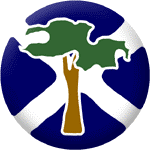  Scotland’s Finest Woods AwardsScotland’s Finest Woods AwardsQuality Timber Awards 20211. Please provide a brief summary of your woodland’s aims, management objectives, design and implementation in relation to quality timber production. State the area(s) in hectares.Important Additional Notes for: Whole estate/forest and small woods, single stands or compartments entries judges will also be interested in: the extent to which management has progressed the area since inception; and the degree of progress and adaptation made to fulfil the management objectives; and how well you meet the current good practise expected from sustainable forest management. Whole estate/forest entries only, judges will consider any appropriate stakeholder involvement; the quality of multi-purpose practise and management; and the estate/forest’s ability to sustain multi-purpose objectives in the longer term.1. Please provide a brief summary of your woodland’s aims, management objectives, design and implementation in relation to quality timber production. State the area(s) in hectares.Important Additional Notes for: Whole estate/forest and small woods, single stands or compartments entries judges will also be interested in: the extent to which management has progressed the area since inception; and the degree of progress and adaptation made to fulfil the management objectives; and how well you meet the current good practise expected from sustainable forest management. Whole estate/forest entries only, judges will consider any appropriate stakeholder involvement; the quality of multi-purpose practise and management; and the estate/forest’s ability to sustain multi-purpose objectives in the longer term.1. Please provide a brief summary of your woodland’s aims, management objectives, design and implementation in relation to quality timber production. State the area(s) in hectares.Important Additional Notes for: Whole estate/forest and small woods, single stands or compartments entries judges will also be interested in: the extent to which management has progressed the area since inception; and the degree of progress and adaptation made to fulfil the management objectives; and how well you meet the current good practise expected from sustainable forest management. Whole estate/forest entries only, judges will consider any appropriate stakeholder involvement; the quality of multi-purpose practise and management; and the estate/forest’s ability to sustain multi-purpose objectives in the longer term.2. In no more than 500 words please describe what you have achieved through your woodland management as well as how, and by highlighting the progress made towards meeting your objectives, state why you think your entry would make a worthy winner of such a prestigious award.3. You must include a location map showing the meeting point and directions to the meeting point for the judging visit. Please list any other supporting material you have available such as a summary management plan, species distribution and/or other relevant maps (e.g. for new commercial woodlands vegetation pre-woodland establishment and/or soils maps), any publicity leaflet(s) and up to a maximum of 15no. photographs plus, if available, up to 3no. videos of no more than 60 seconds maximum length each that could help our judges make their decision. You do not have to provide these at this stage, unless you consider they are important to your application, though be aware the judges may ask for these to be provided directly to them and preferably electronically at short notice prior to any visit or to be available for the day of the visit. No single email is to exceed 10MB in size though you may send 2-3 emails if necessary.